НАРУЧИЛАЦКЛИНИЧКИ  ЦЕНТАР ВОЈВОДИНЕул. Хајдук Вељкова бр. 1, Нови Сад(www.kcv.rs)ОБАВЕШТЕЊЕ О ЗАКЉУЧЕНОМ УГОВОРУ У  ПОСТУПКУ ЈАВНЕ НАБАВКЕ БРОЈ 158-14-O, партија 3Врста наручиоца: ЗДРАВСТВО	Врста предмета: Опис предмета набавке, назив и ознака из општег речника набавке: набавка осталог медицинског материјала – метални штапићи, за потребе Клиничког центра Војводине33140000 – медицински потрошни материјалУговорена вредност: без ПДВ-а 9.900,00 динара, односно 11.880,00 динара са ПДВ-омКритеријум за доделу уговора: економски најповољнија понудаБрој примљених понуда: 1Понуђена цена: Највиша: 9.900,00 динараНајнижа: 9.900,00 динараПонуђена цена код прихваљивих понуда:Највиша: 9.900,00 динара Најнижа: 9.900,00 динараДатум доношења одлуке о додели уговора: 07.10.2014.Датум закључења уговора: 24.10.2014.Основни подаци о добављачу:„Меди Лабор“ д.о.о., Мичуринова 52, Нови СадПериод важења уговора: најдуже годину дана од дана закључења уговора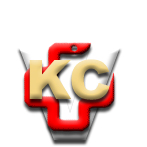 КЛИНИЧКИ ЦЕНТАР ВОЈВОДИНЕ21000 Нови Сад, Хајдук Вељка 1, Србија,телефон: + 381 21 487 22 05; 487 22 17; фаx : + 381 21 487 22 04; 487 22 16www.kcv.rs, e-mail: uprava@kcv.rs, ПИБ:101696893